The Marketing Plan: A Mobile Application for Personalized Workouts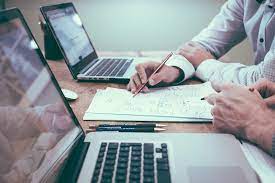 This essay examines the significance of this product, its target market, the business's current state, and the marketing plan's goal. To ensure the app's success, it also examines the environmental analysis, SWOT analysis, marketing goals, and performance review. In today's fast-paced world, maintaining a healthy lifestyle frequently takes a backseat due to time constraints and a lack of motivation. However, people now have a practical and practical option at their fingertips thanks to the introduction of a cutting-edge smartphone application that gives customized training regimens and tracks fitness progress.Why is the product needed? The need for this mobile application arises from individuals' everyday struggles regarding regular exercise and workout routines. Many people need help to dedicate time to fitness or require more knowledge to create effective workout plans. This product addresses these challenges by providing tailored workout plans that align with individual goals and preferences. By making fitness more accessible and enjoyable, this application empowers users to stay fit and achieve their desired results.Customers: The target customers for this product encompass a wide range of individuals, including fitness enthusiasts, health-conscious individuals, and those aspiring to improve their overall well-being. The app caters to beginners seeking guidance and structure and experienced fitness enthusiasts looking for variety and challenge in their workouts. The application ensures inclusivity and relevance for a diverse user base with customizable plans for different age groups and fitness levels.Company's current situation and purpose of the marketing plan: The company behind this innovative mobile application is a technology startup that recently launched the product. The marketing plan aims to increase brand awareness, acquire new users, and retain existing users. By implementing effective marketing strategies, the company aims to establish itself as a leading fitness app in the market, generate sustainable revenue, and ultimately transform lives through fitness.The Marketing Plan: Environmental AnalysisStakeholder groups play a crucial role in the success of the mobile application. Collaborating with fitness influencers can significantly increase brand exposure and attract a more extensive user base. Building positive relationships with gym and fitness facility owners can lead to partnerships and co-promotion opportunities, expanding access to a broader audience.The company's mission statement reflects its dedication to empowering individuals to achieve their fitness goals. By providing personalized workout plans and comprehensive tracking tools, the company aims to make fitness accessible, enjoyable, and sustainable for people of all fitness levels. The company strives to inspire and transform lives through fitness by combining cutting-edge technology with expert guidance.The Marketing Plan: SWOT AnalysisA SWOT analysis has been conducted to understand the app's current standing comprehensively.Strengths:Advanced algorithm for personalized workout plans: The app's sophisticated algorithm ensures tailored workout plans based on individual goals, preferences, and fitness levels.User-friendly interface and intuitive design: The application's interface is user-friendly and intuitive, making it easy for users to navigate and engage with the app seamlessly.Integration with fitness trackers and wearables: The app can sync with fitness trackers and wearables, allowing accurate progress tracking and a holistic view of the user's fitness journey.Weaknesses:Limited brand recognition and market presence: As a startup, the app lacks widespread brand recognition and market penetration, making investing in targeted marketing campaigns essential.Reliance on user-generated data for workout plan effectiveness: The app's effectiveness relies on user-generated data, necessitating regular user surveys and feedback collection to improve workout plans continually.Potential need for continuous app updates: To meet evolving user demands and preferences, the app may require frequent updates and enhancements to maintain user satisfaction.https://youtu.be/I_6AVRGLXGAOpportunities:Increasing trend of fitness-conscious individuals: With a rising number of individuals prioritizing fitness and well-being, there is a growing market demand for convenient workout solutions.Growing demand for personalized fitness experiences: Users seek customized approaches to fitness that align with their specific goals and preferences, presenting an opportunity for the app to cater to this demand.Expansion into international markets: The app can explore expansion into global markets by adapting content and workout plans to suit local preferences and cultural nuances.Threats:Intense competition from established fitness apps: The fitness app market is highly competitive, with established players already occupying a significant market share. The app must differentiate itself to stand out.Rapid technological advancements: The rapid pace of technological advances may introduce disruptive innovations that could impact the app's relevance and competitiveness.Regulatory changes impacting data privacy and security: As data privacy and security regulations evolve, the app must ensure compliance to protect user information and maintain trust.The Marketing Plan: Improvement strategies for weaknessesTo address the deficiencies identified, the following improvement strategies are recommended:Implement targeted marketing campaigns to increase brand visibility and awareness, leveraging various digital marketing channels to effectively reach the app's target audience.Conduct regular user surveys and feedback collection to gather insights on the effectiveness of workout plans and make necessary adjustments to improve user satisfaction.Establish a dedicated team for app maintenance and updates, ensuring a seamless user experience through continuous enhancements and new feature releases.The Marketing Plan: Marketing ObjectivesBased on the company's current situation and analysis, the following marketing objectives have been established:Increase app downloads by 30% within the next six months through targeted digital marketing campaigns focusing on app features, personalization, and benefits.Achieve a 20% monthly user retention rate by enhancing app features, incorporating personalized user engagement strategies, and implementing a seamless user experience.Performance Evaluation:To evaluate the performance and progress toward the marketing objectives, the following performance standards will be utilized:Measure the actual number of app downloads and compare it to the targeted 30% increase to assess the effectiveness of digital marketing campaigns in driving app adoption.Calculate the monthly user retention rate and track improvements towards the 20% target, ensuring users are engaged and motivated to continue using the app.The smartphone application offers a helpful solution for people trying to reach their fitness objectives thanks to its customized training regimens and extensive tracking features. The company may successfully position itself in the market, draw in new customers, and keep existing ones by doing a SWOT analysis, creating marketing objectives, and establishing performance evaluation standards. Through targeted marketing tactics, ongoing improvement initiatives, and a dedication to user pleasure, the app has the potential to completely change the fitness journey for people all over the world.References:Business of Apps. (n.d.). App Marketing Case Studies. [online] Available at: https://www.businessofapps.com/marketplace/app-marketing/research/app-marketing-case-studies/Lipschultz, J.H., Freberg, K.J. and Luttrell, R. (2022). The Emerald Handbook of computer-mediated communication and social media. Bingley, UK: Emerald Publishing Limited.Muscle & Fitness. (2018). Muscle & Fitness. [online] Available at: https://www.muscleandfitness.com/.Statista. (2022). Fitness Apps - Worldwide | Statista Market Forecast. [online] Available at: https://www.statista.com/outlook/dmo/digital-health/digital-fitness-well-being/digital-fitness-well-being-apps/fitness-apps/worldwide.